Town of Chapel Hill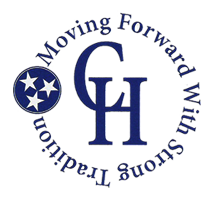 Meeting MinutesBoard of mayor & AldermanMonday, June 10, 2019			6:00 PM				Board RoomThe Town of Chapel Hill Board of Mayor and Alderman met for their regular monthly meeting on Monday, June 10, 2019 at 6:00 p.m. at Chapel Hill Town Hall, 2202 Unionville Road, Chapel Hill, TN. Members Present:  Alderman Marion Joyce, Alderman Horace Hill, Alderman Mike Faulkenberry, Alderman Tommy Lawrence Alderman Dottie Morton, Alderman Brian Williams. Members Absent: NoneAlso present were Town Administrator Mark Graves, Recorder/Treasurer Chris Lowe, and Attorney Todd MooreMayor Jackie King called the meeting to order.Chris Lowe called roll with all members being present.Approval of the AgendaMotion: MortonSeconded: LawrenceApproval of the MinutesMotion: HillSeconded: JoyceCitizen InputFinancial ReportsMotion: Seconded:Upon a roll call vote:Ordinance 2019 – 09 – 2019-2020 Budget (Second Reading)Motion: HillSeconded: WilliamsOrdinance 2019 – 07 – State Traffic Offenses and Rules of the Road (Second Reading) Motion:  MortonSeconded: JoyceUpon a roll call vote:Ordinance 2019-11 – Moratorium on medium and High Density Residential Development (Second Reading)Motion: Joyce Amend the language to exclude medium & high densitySeconded: FaulkenberryUpon a roll call vote:Open Internet ForumInforma507 North Horton PkwyDiscussionOrdinance 2019 – 12 – Repeal Business License (First Reading)Motion: HillSeconded: JoyceUpon a roll call vote:Resolution 19 – 18 – Approve PATH LED Lighting ProjectMotion: WilliamsSeconded: JoyceUpon a roll call vote:Resolution 19-19 – Amendment to Engineering ContractMotion: HillSeconded: FaulkenberryUpon a roll call vote:Other Business – Audit ReportMotion: JoyceSeconded: HillUpon a roll call vote:Other BusinessThere being no further business, the meeting was adjourned.____________________Jackie King, Mayor			______________________________________Attest: Chris Lowe, Town Recorder/TreasurerAlderman Joyce – AyeAlderman Faulkenberry - AyeAlderman Hill – AyeAlderman Morton – AyeAlderman Lawrence - AyeAlderman Williams - AyeAlderman Joyce – AyeAlderman Faulkenberry –AyeAlderman Hill – AyeAlderman Morton – AyeAlderman Lawrence – AyeAlderman Williams – AyeAlderman Joyce – AyeAlderman Faulkenberry – AyeAlderman Hill – AyeAlderman Morton – AyeAlderman Lawrence – AyeAlderman Williams – AyeAlderman Joyce – AyeAlderman Faulkenberry – AyeAlderman Hill – AyeAlderman Morton – AyeAlderman Lawrence – AyeAlderman Williams – AyeAlderman Joyce – AyeAlderman Faulkenberry – AyeAlderman Hill – AyeAlderman Morton – AyeAlderman Lawrence – AyeAlderman Williams – AyeAlderman Joyce – AyeAlderman Faulkenberry – AyeAlderman Hill – AyeAlderman Morton – AyeAlderman Lawrence – AyeAlderman Williams – AyeAlderman Joyce – AyeAlderman Faulkenberry – AyeAlderman Hill – AyeAlderman Morton – AyeAlderman Lawrence – AyeAlderman Williams – AyeAlderman Joyce – AyeAlderman Faulkenberry – AyeAlderman Hill – AyeAlderman Morton – AyeAlderman Lawrence – AyeAlderman Williams – Aye